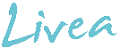 Lunsj: Skinke og pastasalat (2 porsjoner)-200 g kokt skinke i strimler-200 g pasta-6 stk reddik i tynne skiver-150 g sukkererter-1 stk rødløk i ringer-2 ss olje til steking-1⁄2 dl ristede pinjekjernerFremgangsmåte:-Kok pastaen etter anvisning på pakken og avkjøl den i kaldt vann.-Fres reddiker, sukkererter og rødløk i en kjele med olje. Rør inn pastaen.-Rist pinjekjernene i varm, tørr stekepanne til de har fått gyllen farge. Strø pinjekjernene på toppen.